Čtenářský list k přečtené knize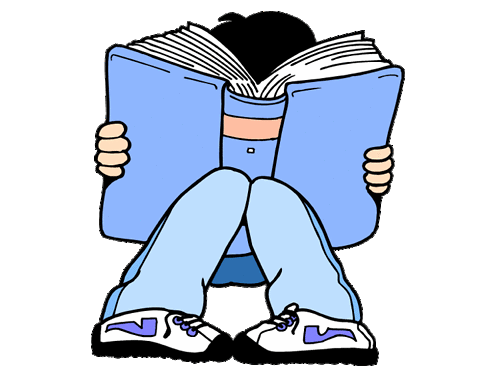 Název knihy:Autor:Ilustrace:Počet stran:	Žánr: Hlavní postava: _______________________Napiš tři vlastnosti hlavní postavy: ……………….……..	            	…………………………..		               ……………………………Nakresli prostředí, ve kterém se odehrávala část knihy, která se ti nejvíce líbila. Pokus se v 5 – 10 větách, popsat o čem kniha je, a nalákat tak další čtenáře.Napiš tři druhy emocí, které se v tobě odehrávaly ve chvílích, kdy jsi četl/a knihu.Co bys řekl/a autorovi, kdybys měl šanci ho dnes potkat? 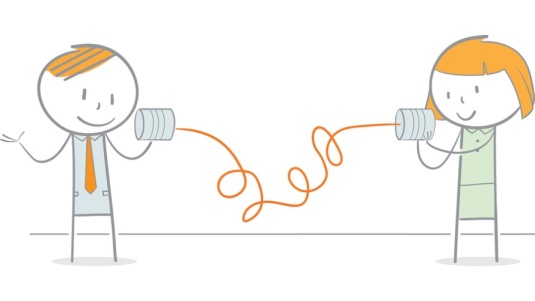 Hodnocení knihy jak se ti líbila? 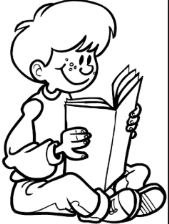 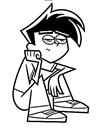 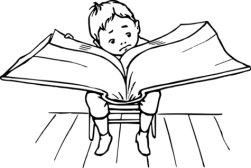 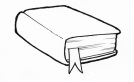 